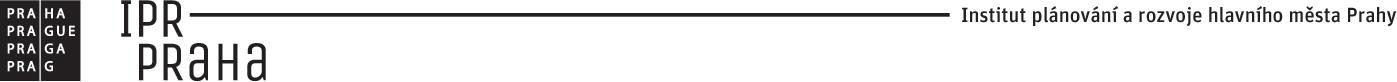 Příloha č. 6 zadávací dokumentace veřejné zakázky s názvem: „Spolupráce na projektu Rohanský ostrov – krajinářská architektura“ (20-0254)Čestné prohlášení - Seznam členů realizačního týmudodavatel:	ŠMÍDOVÁ LANDSCAPE ARCHITECTS, s.r.o.se sídlem:	Křižíkova 213/44, 186 00 Praha 8IČO:	05919878DIČ:	CZ05919878zastoupený: Ing. Štěpánkou Šmídovoutímto čestně prohlašuje, ževeřejnou zakázku malého rozsahu s názvem „Spolupráce na projektu Rohanský ostrov – krajinářská architektura“, zadávanou Institutem plánování a rozvoje hlavního města Prahy bude v případě, že bude vybrán, realizovat s využitím níže uvedených členů realizačního týmu:Jméno a příjmení / vztah k dodavateliTým ŠMÍDOVÁ LANDSCAPE ARCHITECTS, s.r.o.- xxxxxxx, xxxxxxxxx, xxxxxxxx, xxxxxxxxxxa   dále    čestně    prohlašuje,    že    tito    členové    realizačního    týmu    budou    aktivně a v rozsahu přiměřeném jejich roli v realizačním týmu podílet na plnění shora označené veřejné zakázky.V Praze dne 5. 8. 2021Ing. Štěpánka Šmídová jednatelka